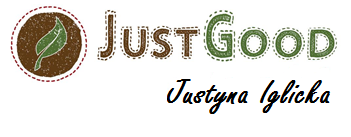 Imię i nazwisko:Telefon kontaktowy:Adres e-mail:Wiek:Waga:Wzrost:Co jest Twoim celem podczas diety?
- Zdrowo się odżywiać
- Schudnąć. Jeśli tak, to ile?..............................
- Przytyć. Jeśli tak, to ile?..................................
W zależności od celu, zaproponujemy okres trwania planu żywieniowegoCzy jesteś alergikiem?
TAK / NIE
Jeśli TAK, proszę wymień na co masz alergię:……………………..Jak często ćwiczysz? …………………………………………………………. Czy bierzesz leki?
 TAK / NIE     
 Jeśli TAK, proszę wymień jakie:…………………………………………... Czy cierpisz na jakąś chorobę? …………………………………………… Twoje godziny pracy: Godziny spożywania posiłków w ciągu dnia ( do tej pory):
Śniadanie……….
Obiad…………….
Kolacja…………..
Przekąski (podaj także liczbę)…………………………………………… Czy wypijasz co najmniej 1,5l wody dziennie? 
TAK / NIE
Jeśli NIE, ile wypijasz?....................................... Czy słodzisz kawę/herbatę? 
TAK / NIE
Jeśli TAK, iloma łyżeczkami cukru?................... Czy spożywasz alkohol? 
TAK / NIE
Jeśli TAK, to jaki rodzaj, jak często, jak dużo?.............................Liczba dni w tygodniu, podczas których będziesz korzystał(a) z jadłospisu:  5    6     7 ………………………………………………..                                           ………………………………………………………..
data i podpis klienta                                                                podpis osoby przyjmującej formularz